
Администрация муниципального образования сельское поселение «Чертолино»  Ржевского района Тверской области 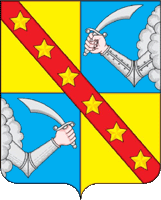 ПОСТАНОВЛЕНИЕ 29.03.2022                                                                                                           № 5О внесении изменений и дополнений в схемы теплоснабжения сельского поселения «Чертолино, утвержденные постановлением Главы Администрации сельского поселения «Чертолино» от 27.12.2013 г. № 45 «Об утверждении схем теплоснабжения сельского поселения «Чертолино» Ржевского района Тверской области» (с изменениями от 01.06.2021 № 20, от 27.10.2021 № 36))В соответствии с Федеральным законом от 27.07.2010 г. № 190-ФЗ «О теплоснабжении», Постановлением Правительства Российской Федерации от 22.02.2012 года №154 «О требованиях к схемам теплоснабжения, порядку их разработки и утверждения» (с изменениями и дополнениями от 7.10.2014 г., 18, 23.03.2016 г., 3.04.2018 г., 16.03.2019 г.,) Федеральный закон № 279-ФЗ от 29.07. 2017 г. «О внесении изменений в федеральный закон «О теплоснабжении» и отдельные законодательные акты Российской Федерации по вопросам совершенствования системы отношений в сфере теплоснабжения», руководствуясь Федеральным законом от 06.10.2003 №131-ФЗ «Об общих принципах организации местного самоуправления в Российской Федерации», Уставом сельского поселения «Чертолино», Администрация сельского поселения «Чертолино»ПОСТАНОВЛЯЕТ:1. Внести изменения и дополнения в схемы теплоснабжения муниципального образования сельское поселение «Чертолино», утвержденные постановлением администрации сельского поселения «Чертолино» от 27.12.2013 г. № 45 « Об утверждении схем теплоснабжения сельского поселения «Чертолино» Ржевского района Тверской области»  (с изменениями от 01.06.2021 № 20, от 27.10.2021 № 36)   2.Настоящее постановление вступает в силу со дня подписания, подлежит обнародованию и размещению на официальном сайте администрации сельского поселения «Чертолино» в информационно-телекоммуникационной сети Интернет htth: // Чертолино.ржевский-район.рф .Глава  сельского поселения «Чертолино»                                            Ржевского района                                                                       И.В.Тихомирова 